様式第１号（第４条関係）　　　年度小規模事業者経営改善資金(マル経)融資利子補給金交付申請書兼請求書年　　月　　日（宛先）南砺市長(申請者)住所　　　　　　　　　　　氏名                                                  連絡先　南砺市小規模事業者経営改善資金(マル経)融資利子補給金の交付を受けたいので、南砺市小規模事業者経営改善資金融資利子補給金交付要綱第４条の規定により、下記のとおり関係書類を添えて申請します。１　借入内容２　添付書類（１）融資実行を示す書類の写し（２）返済の計画を示す書類の写し　（３）公庫が発行する暦年ごとの利息支払証明書（４）市税完納証明書（５）通帳（口座名義がカナで印字されているページ）のコピー  　※（１）及び（２）は初回申請時のみ市使用欄　　　　　　　　　　　　　　　　　　　　　　　　　　　　　　　　受付印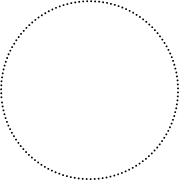 資金使途資金使途設備資金・運転資金設備資金・運転資金借入額借入額円円融資利率融資利率％％償還期間償還期間　　　年　　月　　日～　　年　　月　　日(　　年)　　　年　　月　　日～　　年　　月　　日(　　年)支払利子支払利子円　　　年　　月　　日～　　　　年　　月　　日円　　　年　　月　　日～　　　　年　　月　　日利子補給金交付申請額兼請求額(上記の1/2以内)利子補給金交付申請額兼請求額(上記の1/2以内)円円利子補給金振込先利子補給金振込先利子補給金振込先利子補給金振込先金融機関名金融機関名支店名口座種別　　　　　　　　　銀行・信用金庫信用組合・農協　　　　　　　　　銀行・信用金庫信用組合・農協　　　　支店普通　・　当座口座番号口座名義(フリガナ)口座名義(フリガナ)口座名義(フリガナ)歳出科目（節）　　　　－　　－　　－　　－請求日　　□検収印歳出科目（節）　　　　－　　－　　－　　－請求者　　□検収印支払予定日　　　　　年　　　月　　　日支払額　　□検収印支払予定日　　　　　年　　　月　　　日口座番号　□検収印